                                                                   Tallinna Pae Gumnaasiumi direktor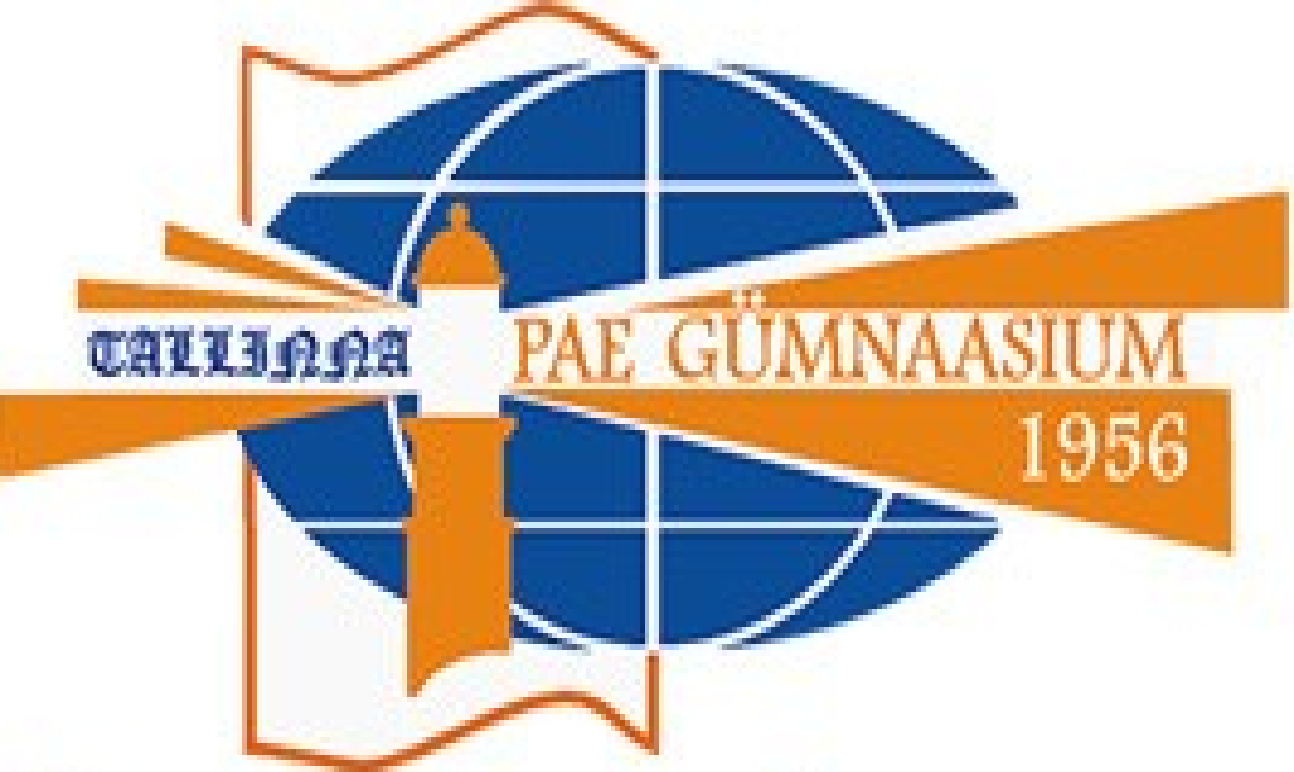                                                                    Директор Паэ гимназии)                                                                   Izabella Riitsaar                                                                   ...............................................................................                                                                   Vanema ees-ja perekonnanimi                                                                   (фамилия, имя родителя)                                                                   ……………………………………………………TAOTLUS / AVALDUS(З А Я В Л Е Н И Е / ХОДАТАЙСТВО)Palun võimaldada minu tütre/ poja osalemine tasulises linnalaagris(Прошу принять моего/мою сына/дочь в городской лагерь)Lapse andmed :(Данные о ребенке)Nimi /Perekonnanimi ………………………………………………………………………….(И м я, ф а м и л и я)Isikukood ……………………………………………                     Klass……….....................(Личный код)Lapse elukoht, aadress …………………………………………………………………………(Дом. адрес ребенка)Maksja andmed :(Данные о родителе, который будет оплачивать счет за лагерь)Ema/ Isa (ees-ja perekonnanimi) ……………………………………………………………...Мать/отец (фамилия, имя)Isikukood ……………………………………………………(Личный код )e-maili aadress ……………………………………   Tel ………………………………………Elukoht/ Aadress Linnalaager 2017.aastal toimub järgmise graafiku järgi:Городской лагерь в 2017 году проходит по следующему графику:Kohustun lapse laagrist võtma hiljemalt                      Обязуюсь забирать ребенка из лагеря не позднееkl 16.00 (07.06-14.06.17)                                                                                          16.00 (с 7.06 по 14.06.17)kl 15.00 (15.06-19.06.17)                                                                                        15.00 (c 15.06 по 19.06.17)Pärast lepingus määratud aega kool ei vastuta lapse eestПосле указанного в договоре времени школа ответственности за ребенка не несет                                                                         Luban oma lapsel iseseisvalt laagrist minna koju määratud graafiku järgiРазрешаю ребенку самостоятельно уходить домой из лагеря  в соответствии с указанным графиком                                                                                                                                              ………………… AllkiriGaranteerin tasumist 75 € (seitsekümmend viis eurot)  (Оплату гарантирую)Kuupäev:                                                                                              Allkiri:Kuupäev / ДатаKellaaeg / Время7.06.2017 (kolmapäev)9.00-16.008.06.2017 (neljapäev)9.00-16.009.06.2017 (reede)9.00-16.0012.06.2017 (esmaspäev)9.00-16.0013.06.2017 (teisipäev)9.00-16.0014.06.2017 (kolmapäev)9.00-16.0015.06.2017 (neljapäev)9.00-15.0016.06.2017 (reede)9.00-15.0019.06.2917 (esmaspäev)9.00-15.00